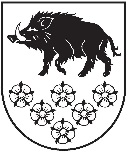 LATVIJAS REPUBLIKAKANDAVAS NOVADA DOMEDārza iela 6, Kandava, Kandavas novads, LV - 3120 Reģ. Nr.90000050886, Tālrunis 631 82028, fakss 631 82027, e-pasts: dome@kandava.lvKandavā03.03.2020.		                         	Uzaicinājums iesniegt tirgus izpētes piedāvājumu. Kandavas novada dome aicina Jūs iesniegt piedāvājumu tirgus izpētē par ugunsdrošības signalizācijas sistēmas ierīkošanu Tirgus laukumā 11, Kandavā. Pakalpojuma izpildes termiņš- 2020. gada 1. jūnijs.Piedāvājums un lokālā tāme jāiesniedz Kandavas novada domē elektroniski, sūtot uz    e-pasta adresi: dome@kandava.lv, līdz 2020. gada 27. aprīlim, plkst. 18.00 piedāvājumam šajā gadījumā jābūt parakstītam ar drošu elektronisku parakstu.Neskaidrības gadījumā lūdzam sazināties ar Kandavas novada domes izpilddirektoru Egīlu Dudi, tālrunis 63107365, e-pasts: egils.dude@kandava.lv . Pielikumā: 1. Pieteikums dalībai cenu aptaujā “Ugunsdrošības signalizācijas sistēmas 		       ierīkošana Tirgus laukumā 11, Kandavā”;	       2. Lokālā tāme.Kandavas novada domes izpilddirektors				E. DudeSagatavoja:Valda Stova63107375valda.stova@kandava.lv 